Umwelt im Unterricht
www.umwelt-im-unterricht.de Arbeitsmaterial (Sekundarstufe)Wie entziehen Ökosysteme der Luft das Treibhausgas CO2? (Basisvariante)Die Arbeitsmaterialien enthalten ein Schaubild, welches die Funktion eines Waldes als Kohlenstoffspeicher erläutert, sowie Vorlagen, mit deren Hilfe die Schüler*innen eigene Schaubilder gestalten. Hinweise für LehrkräfteWas gehört noch zu diesen Arbeitsmaterialien?   Die folgenden Seiten enthalten Arbeitsmaterialien zum Thema des Monats „Klimaschutz: Warum wir intakte Natur brauchen“ von Umwelt im Unterricht. Zum Thema des Monats gehören Hintergrundinformationen, ein didaktischer Kommentar sowie ein Unterrichtsvorschlag. Sie sind abrufbar unter:
https://www.umwelt-im-unterricht.de/wochenthemen/klimaschutz-warum-wir-eine-intakte-natur-brauchen Inhalt und Verwendung der ArbeitsmaterialienDie Materialien werden für den Unterrichtsvorschlag „Klimaschutz: Warum wir eine intakte Natur brauchen (Basisvariante)“ verwendet. Die Schüler*innen setzen sich mit dem Begriff Kohlenstoffspeicher auseinander, indem sie die Definition sowie das Schaubild eines Waldes analysieren. Anschließend übertragen sie in Gruppen die Informationen auf andere Ökosysteme (Moore oder Meere) und gestalten mithilfe der Vorlagen eigene Schaubilder.Neben der Basisvariante gibt es bei Umwelt im Unterricht auch einen Unterrichtsentwurf in einer Variante für Fortgeschrittene.Übersicht über die ArbeitsmaterialienDefinition:
Kohlenstoffspeicher – Was ist das?Das Kohlenstoffdioxid (CO2) ist ein Treibhausgas und der Hauptverursacher des heutigen Klimawandels. In Kohlenstoffdioxid steckt Kohlenstoff (C). Kohlenstoff ist in allen lebenden und toten Pflanzen enthalten. Vor allem Pflanzen entziehen der Luft Kohlenstoffdioxid. Wenn sie wachsen, bauen sie den Kohlenstoff aus dem Kohlenstoffdioxid in Pflanzenteile wie Äste, Blätter und Wurzeln ein. Wenn zum Beispiel ein Baum wächst, entzieht er der Luft fortlaufend CO2 und speichert den Kohlenstoff im Holz. Allerdings kann der in Pflanzen gespeicherte Kohlenstoff auch wieder freigesetzt werden. Bei einem Waldbrand beispielsweise gelangt der gesamte im Holz gespeicherte Kohlenstoff als CO2 sofort wieder in die Luft. Auch wenn Bäume absterben und auf natürliche Weise zersetzt werden, entsteht CO2. Vorteilhaft für den Klimaschutz ist es, wenn Bäume lange wachsen und ihr Holz danach noch als Baumaterial verwendet wird. Dann ist das CO2 für lange Zeit aus der Luft entfernt.Ökosysteme, also Lebensräume und die darin lebenden Organismen wie Pflanzen, spielen daher eine wichtige Rolle beim Klimaschutz. Ökosysteme, in denen mehr Kohlenstoff gebunden als freigesetzt wird, nennt man Kohlenstoffsenken. Ökosysteme, in denen mehr Kohlenstoff freigesetzt wird als gebunden, sind Kohlenstoffquellen und verstärken den Klimawandel.Schaubild: 
Das Ökosystem Wald und seine Funktion als Kohlenstoffspeicher  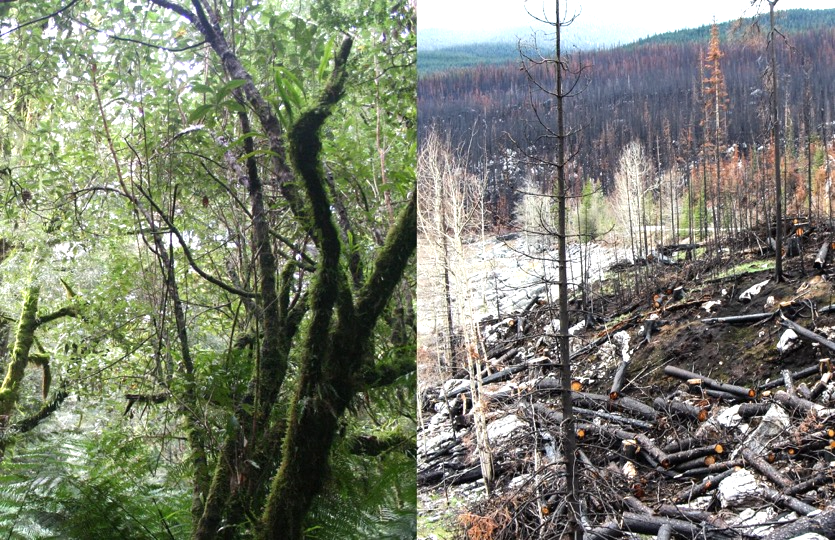 Arbeitsblatt 1:
Wie entziehen Moore der Luft das Treibhausgas CO2? Erstellt mithilfe der folgenden Elemente ein Schaubild über Moore und ihre Funktion als Kohlenstoffspeicher.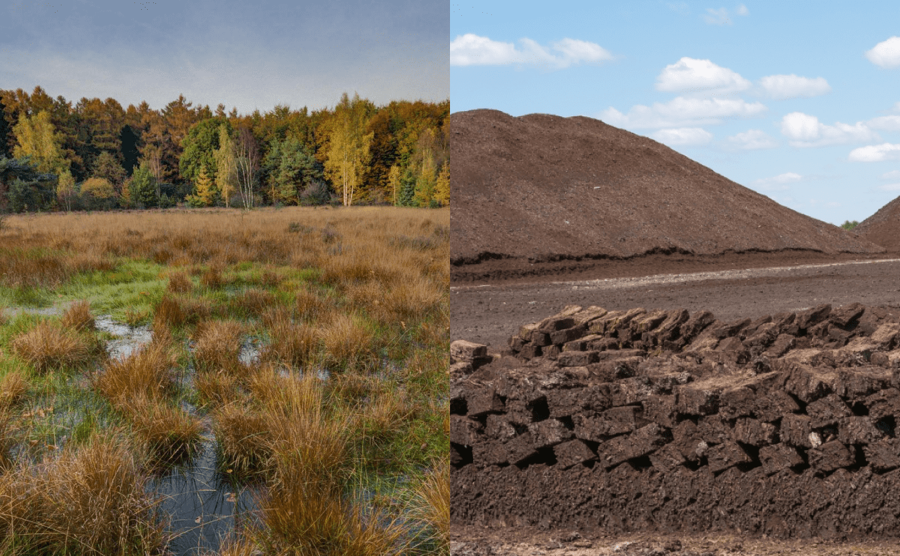 Arbeitsblatt 2:
Wie entziehen Meere der Luft das Treibhausgas CO2? Erstellt mithilfe der folgenden Elemente ein Schaubild über Meere und ihre Funktion als Kohlenstoffspeicher.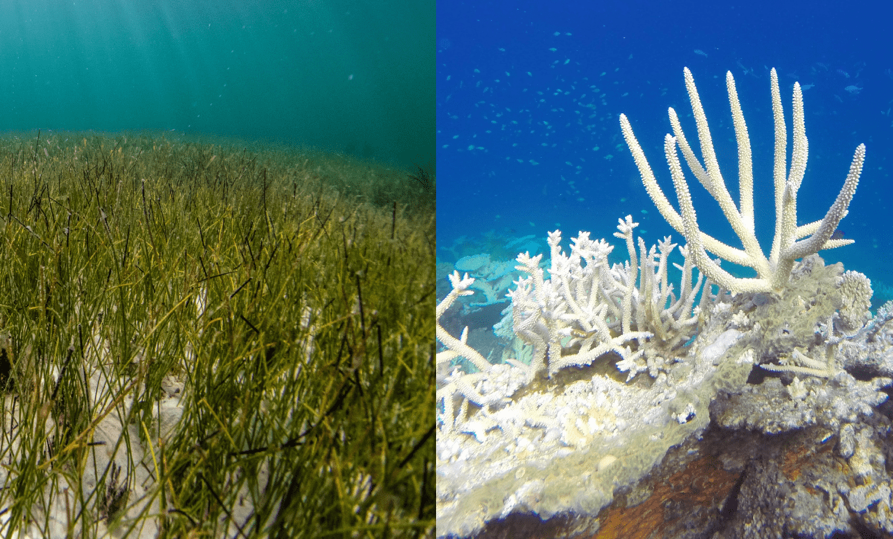 Beispiellösungen:
Wie speichern Ökosysteme das Treibhausgas CO2? 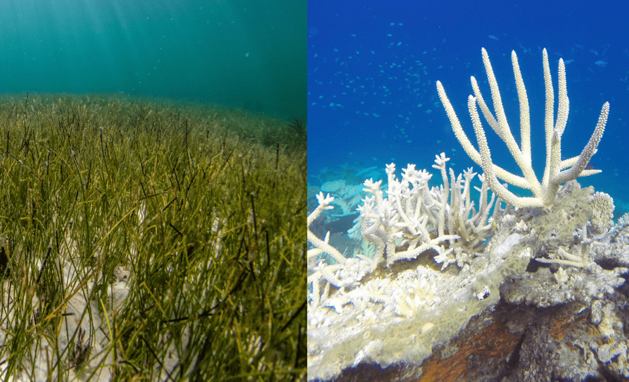 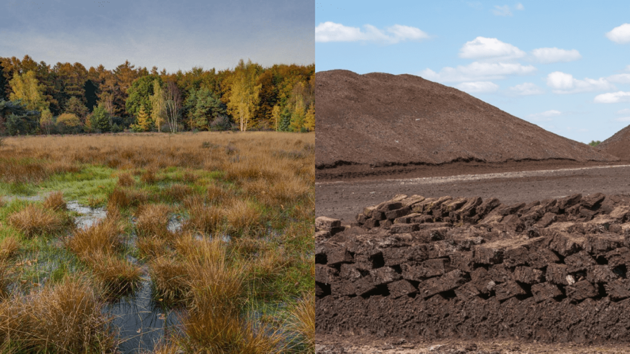 BildlizenzenWald intakt: WandererCreative / Pixabay.com / Pixabay-LizenzWald degradiert: dennisflarsen / Pixabay.com / Pixabay-LizenzMoor intakt: Skitterphoto / Pixabay.com / Pixabay-LizenzMoor degradiert: © Dr. Ulf HaukeMeer/Seegraswiese: Benjamin L. Jones / Unsplash.com / Unsplash-LizenzMeer/Korallenriff: Ahmed Areef / Unsplash.com / Unsplash-Lizenz